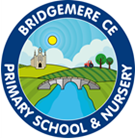 EnglishCurriculum Map EnglishCurriculum Map EnglishCurriculum Map EnglishCurriculum Map EnglishCurriculum Map EnglishCurriculum Map EYFS Year AEYFS Year AEYFS Year AEYFS Year AEYFS Year AEYFS Year AAutumn OneElmer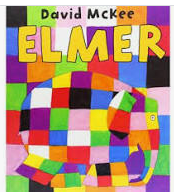 Autumn TwoStar in a Jar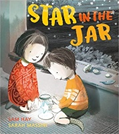 Spring OneThe River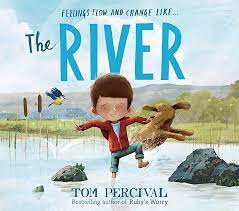 Spring TwoSaving Mr Hoot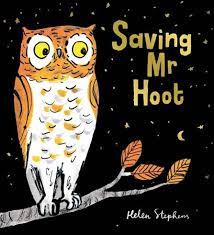 Summer OnePaper Planes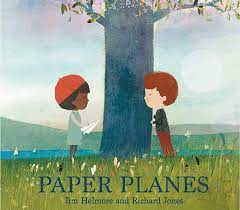 Summer TwoThere’s a Tiger in the Garden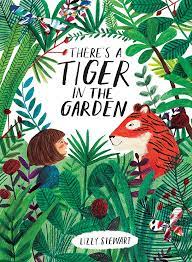 EYFS Year BEYFS Year BEYFS Year BEYFS Year BEYFS Year BEYFS Year BAutumn OneSuper Duper You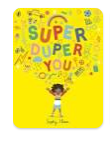 Autumn TwoThe Snowman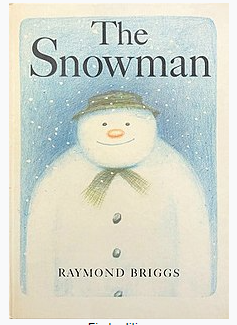 Spring OneLittle Red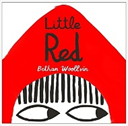 Spring TwoJuniper Jupiter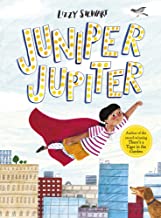 Summer OneThe Extraordinary Gardener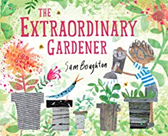 Summer TwoThe Storm Whale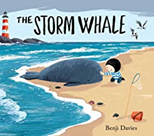 Year 1 and 2 AYear 1 and 2 AYear 1 and 2 AYear 1 and 2 AYear 1 and 2 AYear 1 and 2 AAutumn OneOld Bear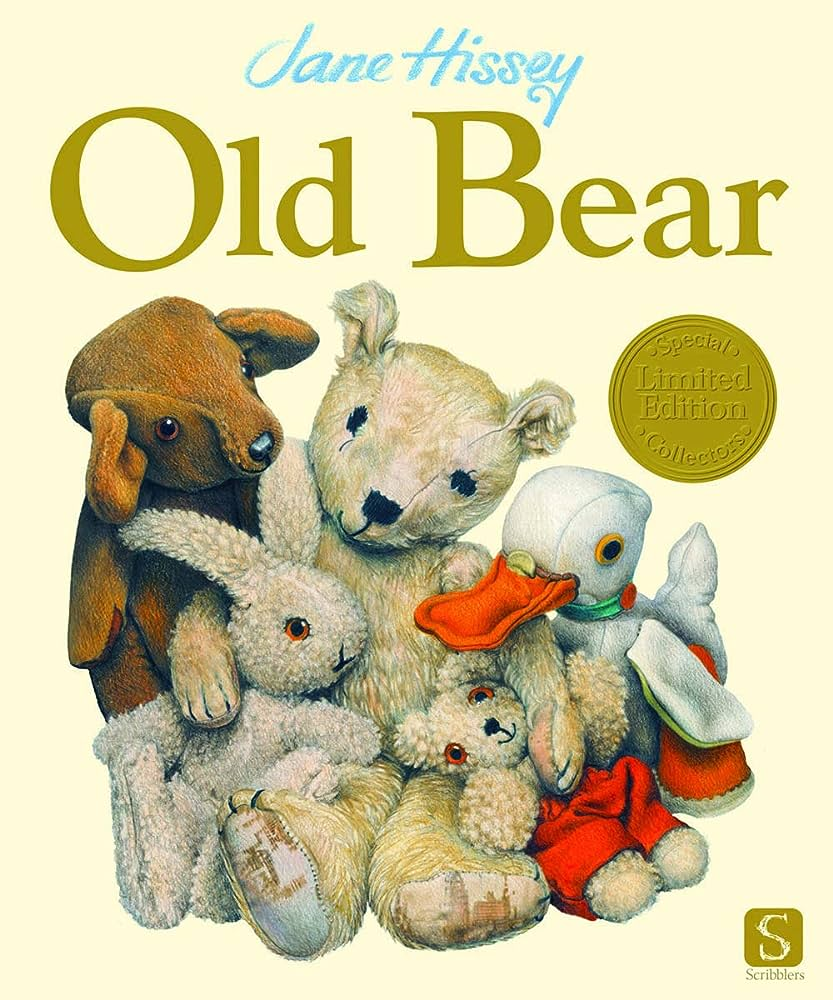 Autumn TwoHermelin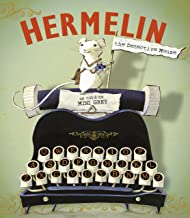 Spring OneRosie Revere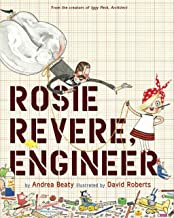 Spring TwoGrandad’s Island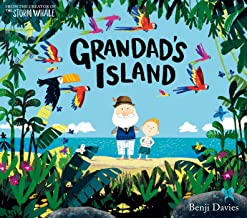 Summer OneBog Baby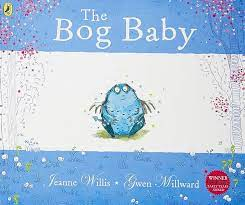 Summer TwoWhere the Wild Things Are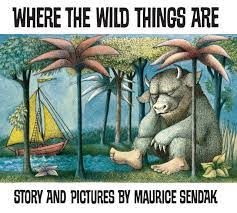 Year 1 and 2 BYear 1 and 2 BYear 1 and 2 BYear 1 and 2 BYear 1 and 2 BYear 1 and 2 BAutumn OneThe Last Wolf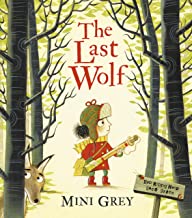 Autumn TwoRapunzel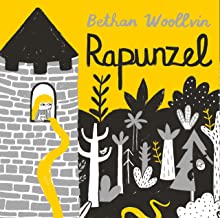 Spring OneRiver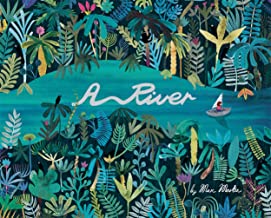 Spring TwoThe Secret of Black Rock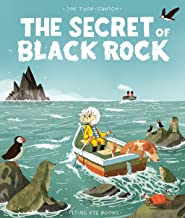 Summer OneJack and the Baked Beanstalk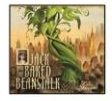 Summer TwoThe Night Gardener 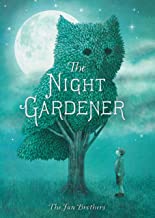 Year 3 and 4 AYear 3 and 4 AYear 3 and 4 AYear 3 and 4 AYear 3 and 4 AYear 3 and 4 AAutumn OneThe rhythm of the Rain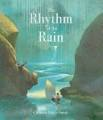 Autumn TwoJemmy Button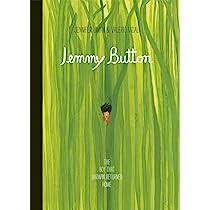 Spring OneLeaf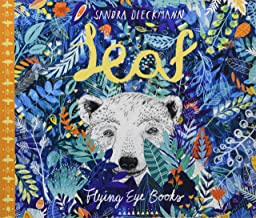 Spring TwoMan Fish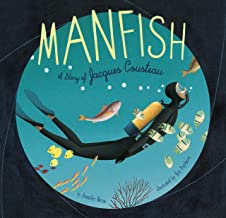 Summer OneInto the Forest 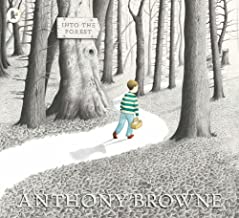 Summer TwoThe Lost and Happy Ending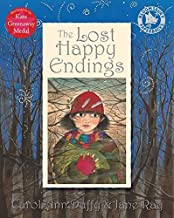 Year 3 and 4 BYear 3 and 4 BYear 3 and 4 BYear 3 and 4 BYear 3 and 4 BYear 3 and 4 BAutumn OneThe Whale 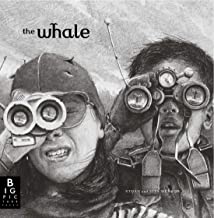 Autumn TwoFox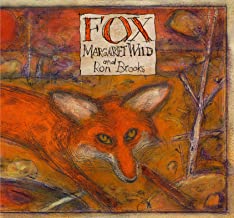 Spring OneEgyptology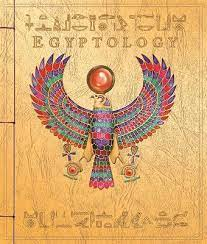 Spring TwoArthur and the Golden Rope 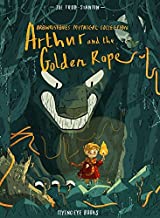 Summer OneIron Man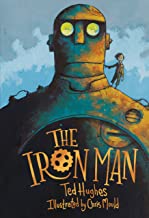 Summer TwoThe Journey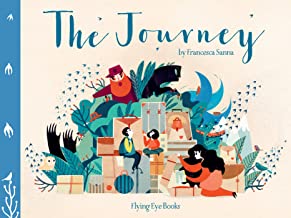 Year 5 and 6 AYear 5 and 6 AYear 5 and 6 AYear 5 and 6 AYear 5 and 6 AYear 5 and 6 AAutumn OneThe Errand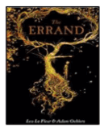 Autumn TwoRose Blanche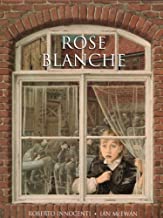 Spring OneShackleton’s Journey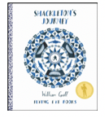 Spring TwoWhen we Walked on the Moon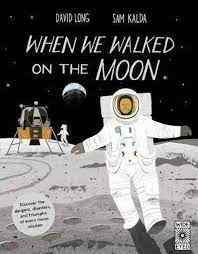 Summer OneKing Kong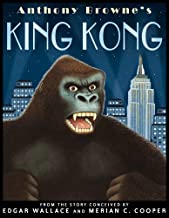 Summer TwoThe Origins of Species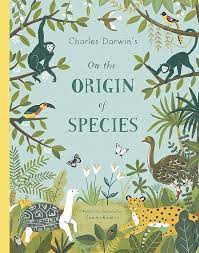 Year 5 and 6 BYear 5 and 6 BYear 5 and 6 BYear 5 and 6 BYear 5 and 6 BYear 5 and 6 BAutumn OneHansel and Gretel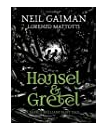 Autumn TwoFAtHER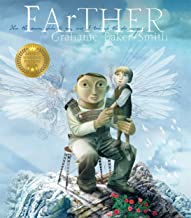 Spring OneThe Lost Book of Adventure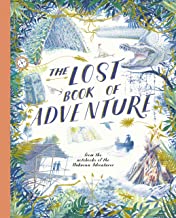 Spring TwoWolf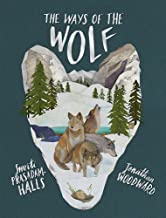 Summer OneThe Promise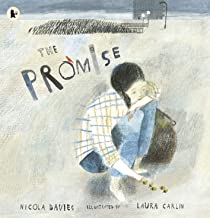 Summer TwoThe Hound of the Baskervilles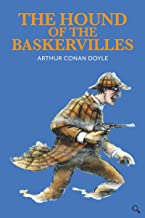 